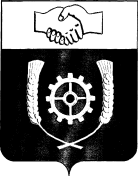      РОССИЙСКАЯ ФЕДЕРАЦИЯ                                АДМИНИСТРАЦИЯ  КЛЯВЛИНСКОГО РАЙОНА        Самарской области      РАСПОРЯЖЕНИЕ     02.02.2021 г.  № 18     Об утверждении Плана мероприятий информационно-профилактической работы по вопросам обеспечения пожарной безопасности, безопасности на водных объектах и формирования культуры  безопасности жизнедеятельности населения муниципального района Клявлинский в 2021 году 	В соответствии с Федеральными законами от 12.02.1998 года № 28-ФЗ «О гражданской обороне» и от 21.12.1994 № 68-ФЗ «О защите населения и территорий от чрезвычайных ситуаций природного и техногенного характера», постановлениями Правительства Российской Федерации от 02.11.2000 № 841 «Об утверждении Положения о подготовке населения в области гражданской обороны» и от 04.09.2003 № 547 «О подготовке населения в области защиты от чрезвычайных ситуаций природного и техногенного характера», Законом Самарской области от 11.04.1997 № 5-ГД «Об организации подготовки населения к действиям в чрезвычайных ситуациях и пропаганды знаний в этой области», Организационно-методическими указаниями по подготовке населения Российской Федерации в области гражданской обороны, защиты от чрезвычайных ситуаций и безопасности людей на водных объектах на 2021 – 2025 годы:1. Утвердить состав рабочей группы по подготовке и контролю выполнения мероприятий Плана информационно-профилактической работы по вопросам обеспечения пожарной безопасности, безопасности на водных объектах и формирования культуры безопасности жизнедеятельности населения муниципального района Клявлинский в 2021 году (приложение 1).2. Утвердить План мероприятий  информационно-профилактической работы по вопросам обеспечения пожарной безопасности, безопасности на водных объектах и формирования культуры безопасности жизнедеятельности населения муниципального района Клявлинский в 2021 году (приложение 2).3. Рекомендовать Главам сельских поселений, руководителям предприятий и организаций и учреждений, независимо от форм собственности, обеспечить   выполнение Плана мероприятий  информационно-профилактической работы по вопросам обеспечения пожарной безопасности, безопасности на водных объектах и формирования культуры безопасности жизнедеятельности населения муниципального района Клявлинский в 2021 году.4. Рекомендовать Главам сельских поселений, руководителям предприятий и организаций и учреждений, независимо от форм собственности, сведения о ходе выполнения Плана мероприятий  информационно-профилактической работы по вопросам обеспечения пожарной безопасности, безопасности на водных объектах и формирования культуры безопасности жизнедеятельности населения муниципального района Клявлинский в 2021 году направлять в отдел ГО и ЧС администрации муниципального района Клявлинский к 25 числу последнего месяца квартала по форме (приложение 3), с приложением фотоматериалов.5. Отделу ГО и ЧС администрации муниципального района Клявлинский (И.И. Федотовой) осуществлять координацию и контроль за выполнением Плана мероприятий  информационно-профилактической работы по вопросам обеспечения пожарной безопасности, безопасности на водных объектах и формирования культуры безопасности жизнедеятельности населения муниципального района Клявлинский в 2021году.6.  Контроль  за  исполнением  настоящего  распоряжения  возложить  на заместителя Главы района по строительству и жилищно-коммунальному хозяйству А.В. Телегина.7. Разместить настоящее распоряжение на официальном сайте Администрации муниципального района Клявлинский   в телекоммуникационной  сети Интернет.Федотова И.И.Приложение 1 к распоряжению Администрациимуниципального района Клявлинскийот 02.02.2021  года  № 18Рабочая  группапо подготовке и контролю выполнения мероприятий Плана информационно-профилактической работы по вопросам обеспечения пожарной безопасности, безопасности на водных объектах и формирования культуры безопасности жизнедеятельности населения муниципального района Клявлинский в 2021 годуТелегин А.В. – Заместитель Главы района  по строительству и жилищно-коммунальному хозяйству,  руководитель рабочей группы;Федотова И.И. – зав. отделом  ГО и  ЧС администрации  муниципального района Клявлинский  – зам. руководителя  рабочей группы;Казакова Е.В. – зав. отделением Семья  ГКУ СО "Комплексный центр социального обслуживания населения Северо-Восточного округа» отделение социального обслуживания муниципального района  Клявлинский  (по согласованию);Васильева С.И. – Заместитель директора ГКУ СО "Комплексный центр социального обслуживания населения Северо-Восточного округа» отделение социального обслуживания муниципального района  Клявлинский  (по согласованию);Поляев С.А.   – директор ООО УК «Клявлино» Клявлинского района;Миханьков С.В. – начальник Клявлинского отдела образования Северо-Восточного управления Министерства образования и науки Самарской области (по согласованию);Горбунова Н.А. – главный врач ГБУЗ СО Клявлинская ЦРБ (по согласованию);Таябин А.В. -  начальник  ГБУ СО  «Самарское ветеринарное объединение» Клявлинская    станция по  борьбе с  болезнями  животных» (по согласованию);Иванов Ю.Д. - Глава сельского поселения ст. Клявлино (по согласованию);Демендеев О.А. - Глава сельского поселения Борискино - Игар (по согласованию); Кадеев В.М. - Глава сельского поселения Черный Ключ (по согласованию);Егоров В.П. - Глава сельского поселения Назаровка (по согласованию);Михайлов В.М. - Глава сельского поселения Старый Маклауш (по согласованию);Ильин А.В. - Глава сельского поселения Старое Семенкино (по согласованию).Приложение 2 к распоряжению Администрациимуниципального района Клявлинскийот   02.02.2021 года  № 18  ПЛАНмероприятий информационно-профилактической работы по вопросам обеспечения пожарной безопасности, безопасности на водных объектах и формирования культуры безопасности жизнедеятельности населения муниципального района Клявлинский в 2021 годуПриложение 3 к распоряжению Администрациимуниципального района Клявлинскийот   02.02.2021 года № 18  Сведения о ходе выполнения Плана мероприятий  информационно-профилактической работы по вопросам обеспечения пожарной безопасности, безопасности на водных объектах и формирования культуры безопасности жизнедеятельности населения муниципального района Клявлинский в 2021 годуИ.о. Главы  муниципального района Клявлинский П.Н. Климашов№п/пНаименование мероприятияСрокипроведенияОтветственные исполнителиОрганизационные мероприятияОрганизационные мероприятияОрганизационные мероприятияОрганизационные мероприятияСоздание рабочей группы по подготовке и контролю выполнения мероприятий Плана информационно-профилактической работы по вопросам обеспечения пожарной безопасности, безопасности на водных объектах и формирования культуры безопасности жизнедеятельности населения в 2021 годудо 08.02.2021Администрация муниципального района КлявлинскийНаправление в Департамент по вопросам общественной безопасности Самарской области планов информационно-профилактической работы по вопросам обеспечения пожарной безопасности, безопасности на водных объектах и формирования культуры безопасности жизнедеятельности населения в 2021 году, а также информацию об ответственном должностном лице за реализацию мероприятийдо 08.02.2021Администрация муниципального района КлявлинскийИнформационно-пропагандистская работаИнформационно-пропагандистская работаИнформационно-пропагандистская работаИнформационно-пропагандистская работаРазмещение в электронных (Интернет), печатных средствах массовой информации, в местах размещения рекламной продукции тематических материалов по вопросам безопасности жизнедеятельности с учетом рискообразующих факторов:3.1.по соблюдению мер безопасной эксплуатации внутридомового и внутриквартирного газового оборудования (в рамках отдельного плана)  февраль, март, ноябрь, декабрьАдминистрация муниципального района КлявлинскийГлавы сельских поселений (по согласованию)3.2.о соблюдении мер безопасности при проведении работ по очистке крыш зданий от наледи и снежных масс  февраль, март, декабрьАдминистрация муниципального района КлявлинскийГлавы сельских поселений (по согласованию)3.3.по оказанию первой помощи при обморожениях, при травмировании от пиротехнических изделий, при ожогах и отравлениях продуктами горения, а также оказание базовой сердечно-легочной реанимациив течениегодаГБУЗ СО Клявлинская ЦРБ (по согласованию)3.4.  по соблюдению мер безопасности в условиях весеннего половодья и паводков, состоянии дорог (мостов)март - октябрьАдминистрация муниципального района КлявлинскийГлавы сельских поселений (по согласованию)3.5.по соблюдению мер безопасности   на льду при нахождении на водоемахмай – сентябрь, декабрьАдминистрация муниципального района КлявлинскийГлавы сельских поселений (по согласованию)3.6.по соблюдению мер безопасности на воде в купальный сезонМай-сентябрьАдминистрация муниципального района КлявлинскийГлавы сельских поселений (по согласованию)3.7.по обеспечению безопасности при проведении массовых мероприятий  в течение годаАдминистрация муниципального района КлявлинскийГлавы сельских поселений (по согласованию)МАУ «Межпоселенческий центр культуры, молодежной политики и спорта» муниципального района Клявлинский3.8.  о лесопожарной обстановке  и правилах пожарной безопасности в лесумай - сентябрьАдминистрация муниципального района КлявлинскийГлавы сельских поселений (по согласованию)3.9.о соблюдении мер пожарной безопасности при уборке садово-дачных участков и частных подворий от сухой травы и растительностиапрель, май, сентябрь, октябрьАдминистрация муниципального района КлявлинскийГлавы сельских поселений (по согласованию)3.10.  об угрозе возникновения или о возникновении чрезвычайных ситуаций на объектах транспортной инфраструктуры (транспорте)в течениегодаАдминистрация муниципального района КлявлинскийГлавы сельских поселений (по согласованию)3.11.  о проведении  противоэпидемических мероприятий по предупреждению возникновения очагов заразных и иных болезней животныхв течениегодаКлявлинская станция по борьбе с болезнями животных (по согласованию)3.12.  о проведении  противоэпидемических мероприятий, связанных с предупреждением распространения новой коронавирусной инфекциив течениегодаАдминистрация муниципального района КлявлинскийГлавы сельских поселений (по согласованию)3.12.информирование населения по вопросам соблюдения правил противопожарной безопасности в учреждениях социальной сферыв течениегода  ГКУ СО «КЦСОН СВО» (по согласованию)3.13.  по вопросам предупреждения и ликвидации пожаров в процессе сельскохозяйственного производствамай-сентябрьАдминистрация муниципального района КлявлинскийГлавы сельских поселений (по согласованию)3.14.об опасных явлениях и вероятных угрозах возникновения чрезвычайных ситуаций на объектах промышленности, а также объектах торговлив течениегодаАдминистрация муниципального района КлявлинскийГлавы сельских поселений (по согласованию)3.15.информирование получателей социальных услуг, проживающих в государственных учреждениях социальной защиты населения, а также работников учреждений по вопросам соблюдения правил противопожарной безопасностив течениегодаАдминистрация муниципального района КлявлинскийГлавы сельских поселений (по согласованию)ГБУ СО «Клявлинский пансионат милосердия для ветеранов войны и труда» (по согласованию)ГКУ СО «Клявлинский социальный приют для детей и подростков» (по согласованию)ГКУ СО «Клявлинский реабилитационный центр для детей и подростков с ограниченными возможностями» (по согласованию)Изготовление и выдача памяток (буклетов, листовок) различным категориям населения по действиям в чрезвычайных ситуациях с учетом рисков возникновения чрезвычайных ситуаций на территории Самарской областив течениегодаАдминистрация муниципального района КлявлинскийГлавы сельских поселений (по согласованию)Подготовка и публикация на официальном интернет-сайте  информации о прогнозируемых  опасных явлениях и вероятных угрозах возникновения или о возникновении чрезвычайных ситуацийв течение годаЕДДС муниципального района КлявлинскийПрофилактическая работаПрофилактическая работаПрофилактическая работаПрофилактическая работаПроведение профилактических мероприятий по обеспечению беспрепятственного проезда специальной техники аварийно-спасательных служб по внутридворовым проездам и к источникам наружного противопожарного водоснабженияв течение годаАдминистрация муниципального района КлявлинскийГлавы сельских поселений (по согласованию)Проведение профилактических  мероприятий среди граждан, осуществляющих зимний подледный лов рыбы, с целью разъяснения правил безопасности на льдумарт, ноябрь, декабрь Администрация муниципального района КлявлинскийГлавы сельских поселений (по согласованию)Организация работ по установке сезонных знаков безопасности:     - о запрещении купания в несанкционированных местах; - о запрещении выхода и выезда на лед на спусках к водоемам».май-сентябрь,декабрьАдминистрация муниципального района КлявлинскийГлавы сельских поселений (по согласованию)Проведение открытых уроков в образовательных учреждениях по вопросам обеспечения пожарной безопасности, безопасности на водных объектах и культуры безопасности жизнедеятельности, в том числе в период летних каникулфевраль-июньКлявлинский отдел образования Северо-Восточного управления Министерства образования и науки Самарской области (по согласованию) Администрация муниципального района КлявлинскийГлавы сельских поселений (по согласованию)Проведение разъяснительных бесед с населением на встречах, собраниях и в местах массового пребывания граждан по вопросам безопасной эксплуатации печного и газового оборудования, обеспечения пожарной безопасности, культуры безопасности жизнедеятельностив течениегода  Администрация муниципального района КлявлинскийГлавы сельских поселений (по согласованию)Организация и проведение показных тренировок (тактико-специальных учений) в организациях по действиям в чрезвычайных ситуациях с привлечением всех групп населения в области обеспечения защиты населения от чрезвычайных ситуацийв течение годаАдминистрация муниципального района КлявлинскийГлавы сельских поселений (по согласованию)и организации (по согласованию)Организация и проведение конкурсов детско-юношеского творчества, посвящённых защите населения от чрезвычайных ситуаций, обеспечения первичных мер пожарной безопасности, безопасности людей на водных объектахв течение годаКлявлинский отдел образования Северо-Восточного управления Министерства образования и науки Самарской области (по согласованию)Организация проведения Всероссийских открытых уроков по «Основам безопасности жизнедеятельности» апрель, сентябрь, октябрьКлявлинский отдел образования Северо-Восточного управления Министерства образования и науки Самарской области (по согласованию)Организация и проведение месячников с учетом сезонных рискообразующих факторовв течение годаАдминистрация муниципального района КлявлинскийГлавы сельских поселений (по согласованию)Подведение итогов информационно-профилактической работыПодведение итогов информационно-профилактической работыПодведение итогов информационно-профилактической работыПодведение итогов информационно-профилактической работыНаправление в Департамент отчетных данных (материалов) по информационно-профилактической работе по вопросам обеспечения пожарной безопасности, безопасности людей на водных объектах и культуры безопасности жизнедеятельности населения в 2021 годудо 01.04.2021до 01.07.2021до 01.10.2021 до 25.12.2021Администрация муниципального района Клявлинский№ п/пНаименование мероприятияДата проведенияЦелевая аудитория/количество участниковДополнительная информация